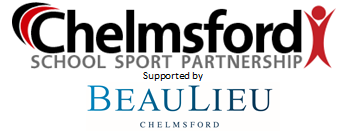 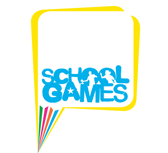                                                    This is to congratulate________________________________For participating in the KS1   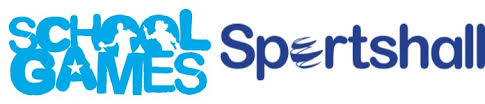 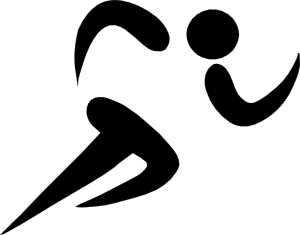 